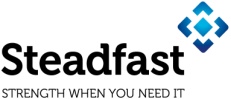 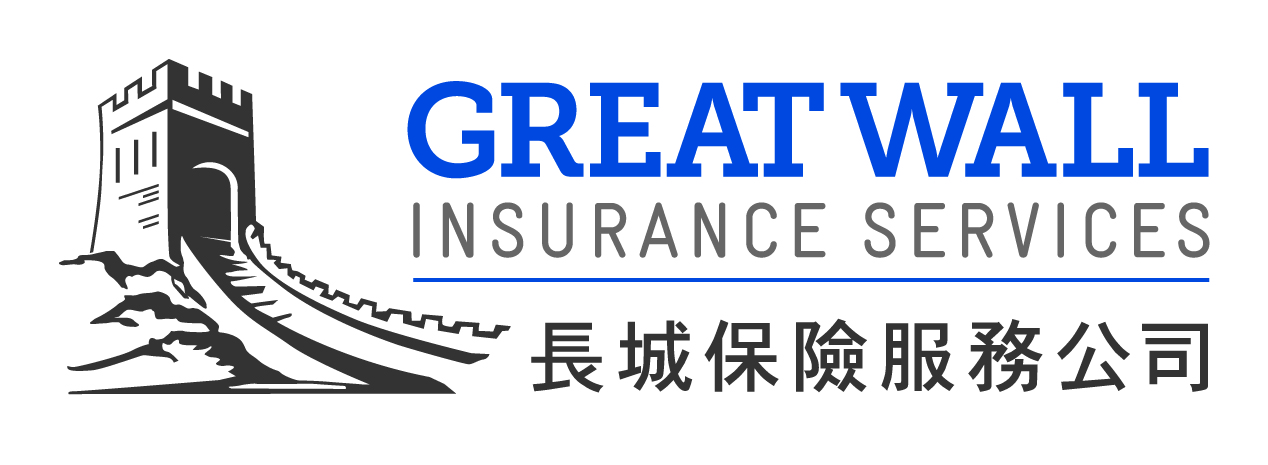 Financial Services GuideThe financial services referred to in this financial services guide (FSG) are offered by:Great Wall Insurance Services Pty. Ltd.  ABN 20 006 281 394Address: 205 Springvale Road, Springvale, VIC 3171, AustraliaPhone: (03) 9574 2833  Email: enquiries@gwinsurance.com.auThis FSG sets out the services that we can offer you.  It is designed to assist you in deciding whether to use any of those services and contains important information about:•	the services we offer you.•	how we and others are paid.•	any potential conflict of interest we may have.•	our internal and external dispute resolution procedures and how you can access them.•	arrangements we have in place to compensate clients for losses.Further information when personal advice is givenWe will provide you with further information whenever we provide you with advice which takes into account your objectives, financial situation and needs. This information may include the advice that we have given you, the basis of the advice and other information on our remuneration and any relevant associations or interests. This information may be contained in a statement of advice (SOA).When you ask us to recommend an insurance policy for you, we will usually only consider the policies offered by the insurers or insurance providers that we deal with regularly.  In giving you advice about the costs and terms of recommended policies we have not compared those policies to other policies available, other than from those insurers we deal with regularly.Retail ClientsUnder the Corporations Act 2001 and associated Regulations Retail Clients are provided with additional levels of protection from other insurance purchasers. The Act defines Retail Clients as: Individuals or a small manufacturing business employing less than 100 people or any other business employing less than 20 people, and that are being provided a financial service or product that relates to the following insurance covers: Motor Vehicle (under 2 tonne), Home building, contents, personal and domestic, Sickness and Accident or Travel, Consumer Credit and other classes as prescribed by regulations.What advice is being provided (Retail Clients only)If you are a RETAIL CLIENT (refer above) and a Statement of Advice has not been provided to you with this invoice then the advice that we are giving you related to this transaction is General Advice.  General Advice is advice that has been prepared without considering your current objective’s, financial situation or needs. Therefore, before acting on this advice, you should consider the appropriateness of the advice having regard to your current objective’s, financial situation or needs.Product disclosure statementIf we offer to arrange the issue of an insurance policy to you, we will also provide you with, or pass on to you, a product disclosure statement (PDS), unless you already have an up to date PDS.  The PDS will contain information about the particular policy which will enable you to make an informed decision about purchasing that product.From when does this FSG apply?This FSG applies from 05 June 2018 and remains valid unless a further FSG is issued to replace it.  We may give you a supplementary FSG.  It will not replace this FSG but will cover services not covered by this FSG.How can I instruct you?You can contact us to give us instructions by post, phone, fax or email on the contact number or details mentioned on page 1 of this FSG.  Who is responsible for the financial services provided?Great Wall Insurance Services Pty. Ltd. is responsible for the financial services that will be provided to you, or through you to your family members, including the distribution of this FSG.Great Wall Insurance Services Pty. Ltd. holds a current Australian Financial Services Licensee no: 226873.  The contact details for Great Wall Insurance Services Pty. Ltd. are on the front of this FSG. What kinds of financial services are you authorised to provide to me and what kinds of financial product/s do those services relate to?Great Wall Insurance Services Pty. Ltd. is authorised to advise and deal in general insurance products to wholesale and retail clients. We will do this for you as your broker unless we tell you otherwise.  Will I receive tailored advice? Maybe not in all cases. However, we may need information about your personal objectives, details of your current financial situation and any relevant information, so that we can arrange insurance policies for you, or to give you advice about your insurance needs. We will ask you for the details that we need to know.In some cases we will not ask for any of this information.  If we do not ask, or if you do not give us all of the information we ask for, any advice you receive may not be appropriate to your needs, objectives and financial situation.You should read the warnings contained in any SOA, or any other warnings that we give you, carefully before making any decision about an insurance policy.Where we provide you with advice about your insurance arrangements, that advice is current at the time that we give it. We will review your insurance arrangements when you inform us about changes in your circumstances.Contractual Liability and your insurance coverMany commercial or business contracts contain clauses dealing with your liability (including indemnities or hold harmless clauses). Such clauses may entitle your insurers to reduce cover, or in some cases, refuse to indemnify you at all. You should seek legal advice before signing and accepting contracts. You should inform us of any clauses of this nature before you enter into them.What information do you maintain in my file and can I examine my file?We maintain a record of your personal profile, including details of insurance policies that we arrange for you. We may also maintain records of any recommendations or advice given to you.  We will retain this FSG and any other FSG given to you as well as any SOA or PDS that we give or pass on to you for the period required by law.We are committed to implementing and promoting a privacy policy, which will ensure the privacy and security of your personal information. A copy of our privacy policy is available on request.If you wish to look at your file please ask us. We will make arrangements for you to do so.How will I pay for the services provided?For each insurance product the insurer will charge a premium that includes any relevant taxes, charges and levies. We often receive a payment based on a percentage of this premium (excluding relevant taxes, charges and levies) called commission, which is paid to us by the insurers. However, in some cases we will also charge you a fee. These will all be shown on the invoice that we send you. You can choose to pay by any of the payment methods set out in the invoice. You are required to pay us within the time set out on the invoice.If there is a refund or reduction of your premium as a result of a cancellation or alteration to a policy, or based on a term of your policy (such as a premium adjustment provision), we will retain any fee we have charged you. We will also retain commission depending on our arrangements with the insurer, or charge you a cancellation fee equal to the reduction in our commission.When you pay us your premium it will be banked into our trust account. We retain the commission from the premium you pay us and remit the balance to the insurer in accordance with our arrangements with the insurer. We will earn interest on the premium while it is in our trust account or we may invest the premium and earn a return. We will retain any interest or return on investment earned on the premium.How are any commissions, fees or other benefits calculated for providing the financial services?Our commission will be calculated based on the following formula:X = Y% x P In this formula:X = our commissionY% = the percentage commission paid to us by the insurer. Our commission varies between 0% and 27%%.P = the amount you pay for any insurance policy (less any government fees or charges included in that amount).  Any fees that we charge you will be dependent on the nature of the risk or difficulty in placing and maintain cover. We receive commission at different rates from different insurers. We advise on and arrange insurance contracts for which we may receive preferential remuneration (e.g. profit share for placing a certain volume of business with an insurer). If a person refers you to us we may pay a referral fee to those people out of our commission or fee. Referral fees vary between 1% to 50% of our commission or fees. This will not increase the amount you pay. We may receive a commission or other remuneration for referring you to another broker. This may vary from 1% to 50% of their commission. If we give you personal advice, we will inform you of any fees, commission or other payments we, our associates or anyone referring you to us (or us to any insurer) will receive in relation to the policies that are the subject of the advice.See below for information on the Steadfast association and commission.Do you have any relationships or associations with the insurers who issue the insurance policies or any other material relationships?Great Wall Insurance Services Pty. Ltd. is a Steadfast Group Limited (Steadfast) Network Broker. Steadfast has exclusive arrangements with some insurers and premium funders (Partners) under which Steadfast will receive between 0.5 – 1.5% commission for each product arranged by us with those Partners. Steadfast is also a shareholder of some Partners.We may receive a proportion of that commission from Steadfast at the end of each financial year (or other agreed period). As a Steadfast Network Broker we have access to member services including model operating and compliance tools, procedures, manuals and training, legal, technical, banking and recruitment advice and assistance, group insurance arrangements, product comparison and placement support, claims support and group purchasing arrangements. These member services are either funded by Steadfast, subsidised by Steadfast or available exclusively to Steadfast Network Brokers for a fee.You can obtain a copy of Steadfast's FSG at www.steadfast.com.auIf we arrange premium funding for you we may be paid a commission by the premium funder.  We may also charge you a fee (or both). The commission that we are paid by the premium funder is usually calculated as a percentage of your insurance premium (including government fees or changes). If you instruct us to arrange or issue a product, this is when we become entitled to the commission.Our commission rates for premium funding are in the range of 0% to 2% of funded premium. When we arrange premium funding for you, you can ask us what commission rates we are paid for that funding arrangement compared to the other arrangements that were available to you. The amount of our commission and any fee that we charge will be set out in the premium funding contract.What should I do if I have a complaint?Contact us and tell us about your complaint.  We will do our best to resolve it quickly.If your complaint is not satisfactorily resolved within 20 days, please contact Yvonne Choong on (03) 9574-2833 or put your complaint in writing and send it to yvonne@gwinsurance.com.au or at the address noted at the beginning of this FSG.  We will try and resolve your complaint quickly and fairly.Great Wall Insurance Services Pty. Ltd. is a member of the Financial Ombudsman Service (FOS).  If your complaint cannot be resolved to your satisfaction by us you have the right to refer the matter to the FOS. The FOS can be contacted at:Street Address: Financial Ombudsman Service, Level 12, 717 Bourke Street, Docklands 3008Mailing address - Financial Ombudsman Service, GPO Box 3, Melbourne, VIC 3001
Ph - 1800 367 287 Fax - 03 9613 6399Email - info@fos.org.au www.fos.org.auWhat arrangements do you have in place to compensate clients for losses?Great Wall Insurance Services Pty. Ltd. has a professional indemnity insurance policy (PI policy) in place. The PI policy covers us and our employees for claims made against us and our employees by clients as a result of the conduct of us or our employees in the provision of financial services.  Our PI policy will cover us for claims relating to the conduct of representatives who no longer work for us.Any questions?If you have any further questions about the financial services Great Wall Insurance Services Pty. Ltd. provides, please contact us.Please retain this document for your reference and any future dealings with Great Wall Insurance Services Pty. Ltd.